            РЕПУБЛИКА СРБИЈАМИНИСТАРСТВО ФИНАНСИЈА             ПОРЕСКА УПРАВА      Сектор за материјалне ресурсе    Број: 000-404-01-05219/2019-1100         Дана: 26.12.2019. године                  КрагујевацОБАВЕШТЕЊЕ О ЗАКЉУЧЕНОМ УГОВОРУ О ПРУЖАЊУ УСЛУГЕ КАСКО ОСИГУРАЊА ВОЗИЛА ПАРТИЈА 2Назив наручиоца:Министарство финансија, Пореска управа, Сектор за материјалне ресурсе – КрагујевацАдреса наручиоца:Београд, Саве Машковића 3-5Интернет страница наручиоца:www.purs.gov.rs/javne-nabavkeВрста наручиоца:Орган државне управеВрста поступка и предмета:  Отворени поступак – централизована јавна набавка    услуга – Осигурање возила по партијама, број 5/2018Опис предмета набавке, назив и ознака из општег речника набавке:  Предмет јавне набавке је набавка осигурања возила.Назив и ознака из општег речника набавке: 66514110 – услуге осигурања моторних возила.Јавна набавка је спроведена као централизована јавна      набавка од стране Управе за јавне набавке републичких органа. Број партија:   2Партија:  Партија 2- Каско осигурање возилаКритеријум за доделу уговора:Најнижа понуђена ценаУговорена вредност:Вредност уговoра износи 140.361,00 динара, без пореза.Датум закључења уговора:12.12.2019.године.Основни подаци о добављачу:Компанија ''Дунав осигурање'' а.д.о, Београд, Главна филијала осигурања моторних возила, Македонска 4, ПИБ: 100001958, матични број: 07046898Период важења уговора:12.12.2020.године.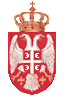 